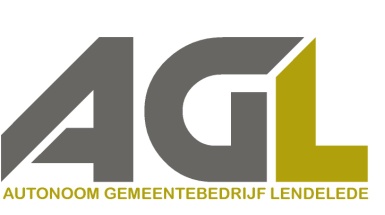 Tel: 051 30 60 39 | Gsm: 0478 915 117  agl@lendelede.be     www.lendelede.be
AANVRAAGFORMULIER VOOR HET GEBRUIK VAN DE SPORTHALLENVOOR TORNOOI / STAGES/EVENEMENTEN 2024-2025___________________________________________________________________________1. GROENE SPORTHAL.  O      BLAUWE SPORTHAL O       POLYVALENTE ZAAL O2. NAAM  VERENIGING:        .................................................................................................. ……………………............................................. ...3.NAAM/ ADRES /TEL AANVRAGER: :................................................. ................................................. ................................................. .............................................................................................. ................................................. ......................................................................................................:................................................. ................................................. ................................................. .......................................................................................…………E-mail: ................................................. ................................................. ...................................................................................................................................................4. SPORTDISCIPLINE:..COMPETITIE  O      RECREATIE    OAFDELING & REEKS:.  .............................................................................................................................................................................................WENST VOLGENDE RUIMTE EN UUR/UREN:AANVANGSDATUM:............................................GELDIG TOT EN MET:.....................................................................................OPGAVE VAN ALLE DATA:    ..............................................................................................................…………………………………………………………………………………………………………………………………………………………………………………………………………………………………………………………………………………………….Opgelet! Invullen evenementenfiche verplicht bij tornooien en evenementen! (minstens 8 weken op voorhand!)    www.lendelede.be/formulieren/evenementenfiche
……………………………………………………………………………………………………………………………………………………………………………………………………………….………………………..Door het ondertekenen van deze overeenkomst, geef ik toestemming dat de opgevraagde persoons- en andere gegevens zullen  gebruikt worden in functie van de administratieve verwerking  van het gebruik van de gemeentelijke sportinfrastructuur. Deze gegevens worden op geen enkele manier verspreid naar derden.	DATUM AANVRAAG		                                             HANDTEKENING AANVRAGERDAG/ENUUR VAN -TOTDOELGROEP1/3ZAAL2/3 ZAAL3/3 ZAALJeugdVolw